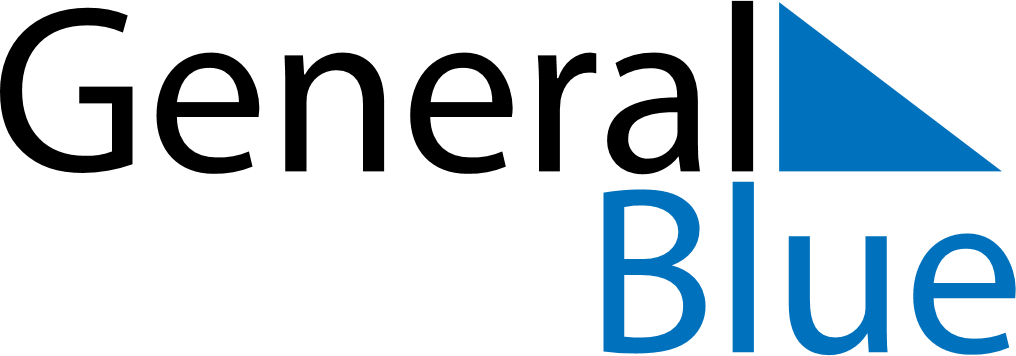 June 2024June 2024June 2024June 2024June 2024June 2024June 2024Vitali, Zamboanga Peninsula, PhilippinesVitali, Zamboanga Peninsula, PhilippinesVitali, Zamboanga Peninsula, PhilippinesVitali, Zamboanga Peninsula, PhilippinesVitali, Zamboanga Peninsula, PhilippinesVitali, Zamboanga Peninsula, PhilippinesVitali, Zamboanga Peninsula, PhilippinesSundayMondayMondayTuesdayWednesdayThursdayFridaySaturday1Sunrise: 5:33 AMSunset: 6:04 PMDaylight: 12 hours and 31 minutes.23345678Sunrise: 5:33 AMSunset: 6:04 PMDaylight: 12 hours and 31 minutes.Sunrise: 5:33 AMSunset: 6:04 PMDaylight: 12 hours and 31 minutes.Sunrise: 5:33 AMSunset: 6:04 PMDaylight: 12 hours and 31 minutes.Sunrise: 5:33 AMSunset: 6:05 PMDaylight: 12 hours and 31 minutes.Sunrise: 5:33 AMSunset: 6:05 PMDaylight: 12 hours and 31 minutes.Sunrise: 5:33 AMSunset: 6:05 PMDaylight: 12 hours and 32 minutes.Sunrise: 5:33 AMSunset: 6:05 PMDaylight: 12 hours and 32 minutes.Sunrise: 5:33 AMSunset: 6:06 PMDaylight: 12 hours and 32 minutes.910101112131415Sunrise: 5:33 AMSunset: 6:06 PMDaylight: 12 hours and 32 minutes.Sunrise: 5:34 AMSunset: 6:06 PMDaylight: 12 hours and 32 minutes.Sunrise: 5:34 AMSunset: 6:06 PMDaylight: 12 hours and 32 minutes.Sunrise: 5:34 AMSunset: 6:06 PMDaylight: 12 hours and 32 minutes.Sunrise: 5:34 AMSunset: 6:07 PMDaylight: 12 hours and 32 minutes.Sunrise: 5:34 AMSunset: 6:07 PMDaylight: 12 hours and 32 minutes.Sunrise: 5:34 AMSunset: 6:07 PMDaylight: 12 hours and 32 minutes.Sunrise: 5:34 AMSunset: 6:07 PMDaylight: 12 hours and 32 minutes.1617171819202122Sunrise: 5:35 AMSunset: 6:08 PMDaylight: 12 hours and 32 minutes.Sunrise: 5:35 AMSunset: 6:08 PMDaylight: 12 hours and 32 minutes.Sunrise: 5:35 AMSunset: 6:08 PMDaylight: 12 hours and 32 minutes.Sunrise: 5:35 AMSunset: 6:08 PMDaylight: 12 hours and 33 minutes.Sunrise: 5:35 AMSunset: 6:08 PMDaylight: 12 hours and 33 minutes.Sunrise: 5:35 AMSunset: 6:08 PMDaylight: 12 hours and 33 minutes.Sunrise: 5:36 AMSunset: 6:09 PMDaylight: 12 hours and 33 minutes.Sunrise: 5:36 AMSunset: 6:09 PMDaylight: 12 hours and 33 minutes.2324242526272829Sunrise: 5:36 AMSunset: 6:09 PMDaylight: 12 hours and 33 minutes.Sunrise: 5:36 AMSunset: 6:09 PMDaylight: 12 hours and 33 minutes.Sunrise: 5:36 AMSunset: 6:09 PMDaylight: 12 hours and 33 minutes.Sunrise: 5:37 AMSunset: 6:10 PMDaylight: 12 hours and 32 minutes.Sunrise: 5:37 AMSunset: 6:10 PMDaylight: 12 hours and 32 minutes.Sunrise: 5:37 AMSunset: 6:10 PMDaylight: 12 hours and 32 minutes.Sunrise: 5:37 AMSunset: 6:10 PMDaylight: 12 hours and 32 minutes.Sunrise: 5:37 AMSunset: 6:10 PMDaylight: 12 hours and 32 minutes.30Sunrise: 5:38 AMSunset: 6:10 PMDaylight: 12 hours and 32 minutes.